ООО «Академ Кейтеринг»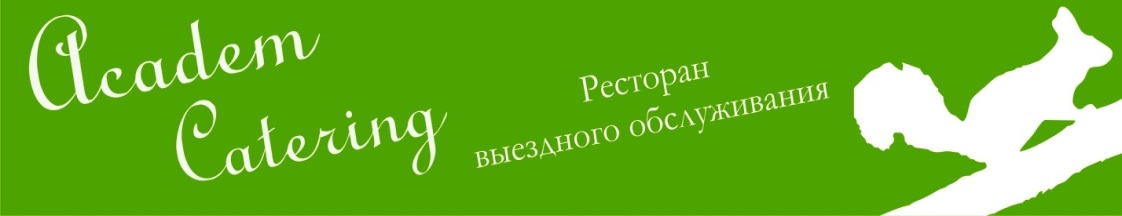 630116, РФ, г. Новосибирск, ул. Солнечногорская, 15тел.:  +7913-716-88-69e-mail: academcatering@mail.ruПродолжительность мероприятия не более 60 минут. Дополнительное время работы оплачивается отдельно по тарифу 2000 руб./час. Пакеты «Эконом»Welcome-coffee – 180 руб./чел.Кофе черный натуральный – 200 мл.Сливки – 20 мл.Чай Greenfield  в ассортименте – 200 мл.Лимон – 5 г.Профитроли со сливочным кремом  - 20 г.Кофе-брейк – 280 руб./чел.Кофе черный натуральный – 200 мл.Сливки – 20 мл.Чай Greenfield  в ассортименте – 200 мл.Лимон – 5 г.Бутерброды с ветчиной и свежим огурцом – 80 г.Печенье в ассортименте – 40 г.Профитроли со сливочным кремом  - 20 г.Расширенный кофе-брейк – 390 руб./чел.Минеральная вода Bon Aqua (с г./ без г.) – 500 мл.Кофе черный натуральный – 200 мл.Сливки – 20 мл.Чай Greenfield  в ассортименте – 200 мл.Лимон – 5 г.Слойка с ветчиной и сыром – 60 г.Ассорти свежей выпечки – 100 г. Печенье в ассортименте – 40 г.Обед в режиме Шведский стол – 550 руб./чел.Минеральная вода Bon Aqua (с г./ без г.) – 500 мл.Кофе черный натуральный – 200 мл.Сливки – 20 мл.Чай Greenfield  в ассортименте – 200 мл.Лимон – 5 г.Салат Министерский с говядиной– 100 г.Салат Летний из свежих овощей и сметаны – 100 г.Мини-блинчики с лососем и сливочным сыром – 60 г.Шашлычки из курицы на шпажке – 120 г.Слойки с творогом – 100 гПеченье в ассортименте – 40 г.Пакеты «Стандарт»Welcome-coffee – 280 руб./чел.Кофе черный натуральный – 200 мл.Сливки – 20 мл.Чай Greenfield  в ассортименте – 200 мл.Лимон – 5 г.Профитроли со сливочным кремом  - 20 г.Печенье в ассортименте – 40 г.Ассорти свежей выпечки – 90 г.Кофе-брейк – 400 руб./чел.Кофе черный натуральный – 200 мл.Сливки – 20 мл.Чай Greenfield  в ассортименте – 200 мл.Лимон – 5 г.Бутерброды с ветчиной и свежим огурцом – 80 г.Стик-салат из свежих овощей со сливочным соусом – 90 г.Блинчики с лососем и сливочным сыром – 60 г.Печенье в ассортименте – 40 г.Профитроли со сливочным кремом  - 20 г.Расширенный кофе-брейк – 490 руб./чел.Минеральная вода Bon Aqua (с г./ без г.) – 500 мл.Кофе черный натуральный – 200 мл.Сливки – 20 мл.Чай Greenfield  в ассортименте – 200 мл.Лимон – 5 г.Салат Оливье с цыпленком домашнего копчения – 100 г.Канапе с сыром Маасдам и томатом Черри – 40  г.Слойки с ветчиной и сыром – 60 г.Ассорти свежей выпечки – 100 г. Печенье в ассортименте – 40 г.Панна-Кота с клубникой – 100 г.Обед в режиме Шведский стол – 720 руб./чел.Минеральная вода Bon Aqua (с г./ без г.) – 500 мл.Сок в ассортименте – 200 млКофе черный натуральный – 200 мл.Сливки – 20 мл.Чай Greenfield  в ассортименте – 200 мл.Лимон – 5 г.Мясные рулетики со свежими овощами – 40 г.Салат Итальянский с говядиной и хрустальной лапшой– 100 г.Салат с печенью, блинчиками и припущенными овощамиМини-блинчики с лососем и сливочным сыром – 60 г.Шашлычки из курицы на шпажке – 120 г.Ассорти свежей выпечки – 100 гМусс из ананаса с клубникой и сыром Маскарпоне – 50 г. Печенье в ассортименте – 40 г.Пакеты «Премиум»Welcome-coffee – 500 руб./чел.Кофе черный натуральный – 200 мл.Сливки – 20 мл.Чай Greenfield  в ассортименте – 200 мл.Лимон – 5 г.Ассорти свежей выпечки – 40 г.Мусс из вишни и сыром Маскарпоне – 50г.Канапе с форелью шеф-посола и лимоном на тосте – 50 г.Канапе с сыром Бри, виноградом и мятой – 30 г.Мини-круассаны с начинкой  - 20 г.Печенье в ассортименте – 40 г.Кофе-брейк – 700 руб./чел.Сок в ассортименте – 200 мл.Кофе черный натуральный – 200 мл.Сливки – 20 мл.Чай Greenfield  в ассортименте – 200 мл.Лимон – 5 г.Бутерброды с ветчиной и свежим огурцом – 80 г.Стик-салат из свежих овощей со сливочным соусом – 90 г.Блинчики с лососем и сливочным сыром – 60 г.Буше с Муссом из рукколы и креветок– 30 г.Ассорти свежей выпечки – 100 г. Печенье в ассортименте – 40 г.Зефир в шоколаде  - 30 г.Расширенный кофе-брейк – 800 руб./чел.Сок в ассортименте – 200 мл.Минеральная вода Bon Aqua (с г./ без г.) – 500 мл.Кофе черный натуральный – 200 мл.Сливки – 20 мл.Чай Greenfield  в ассортименте – 200 мл.Лимон – 5 г.Салат Оливье с цыпленком домашнего копчения – 100 г.Канапе с сыром Маасдам и томатом Черри – 40  г.Слойка с ветчиной и сыром – 60 г.Буше с красной икрой и сливочным маслом – 45гМясные рулетики со свежими овощами – 60 г.Ассорти свежей выпечки – 100 г. Печенье в ассортименте – 40 г.Шашлычки из свежих фруктов на шпажке – 150 г.Обед в режиме Шведский стол – 1200 руб./чел.Минеральная вода Bon Aqua (с г./ без г.) – 500 мл.Сок в ассортименте – 200 млКофе черный натуральный – 200 мл.Сливки – 20 мл.Чай Greenfield  в ассортименте – 200 мл.Лимон – 5 г.Закуска из свежей спаржи с пармской ветчиной  – 40 г.Салат с рукколой и вялеными томатами– 90 г.Салат с печенью, блинчиками и припущенными овощами – 100г.Регаллини с копченым цыпленком и томатом – 60 г.Шашлычки из курицы на шпажке – 120 г.Шашлычки из тигровых креветок на шпажке – 100 г.Овощи на гриле – 100 г.Греческая шпажка – 100 г.Ассорти свежей выпечки – 100 гМусс из ананаса с клубникой и сыром Маскарпоне – 50 г. Профитроли со сливочным кремом – 20 г.